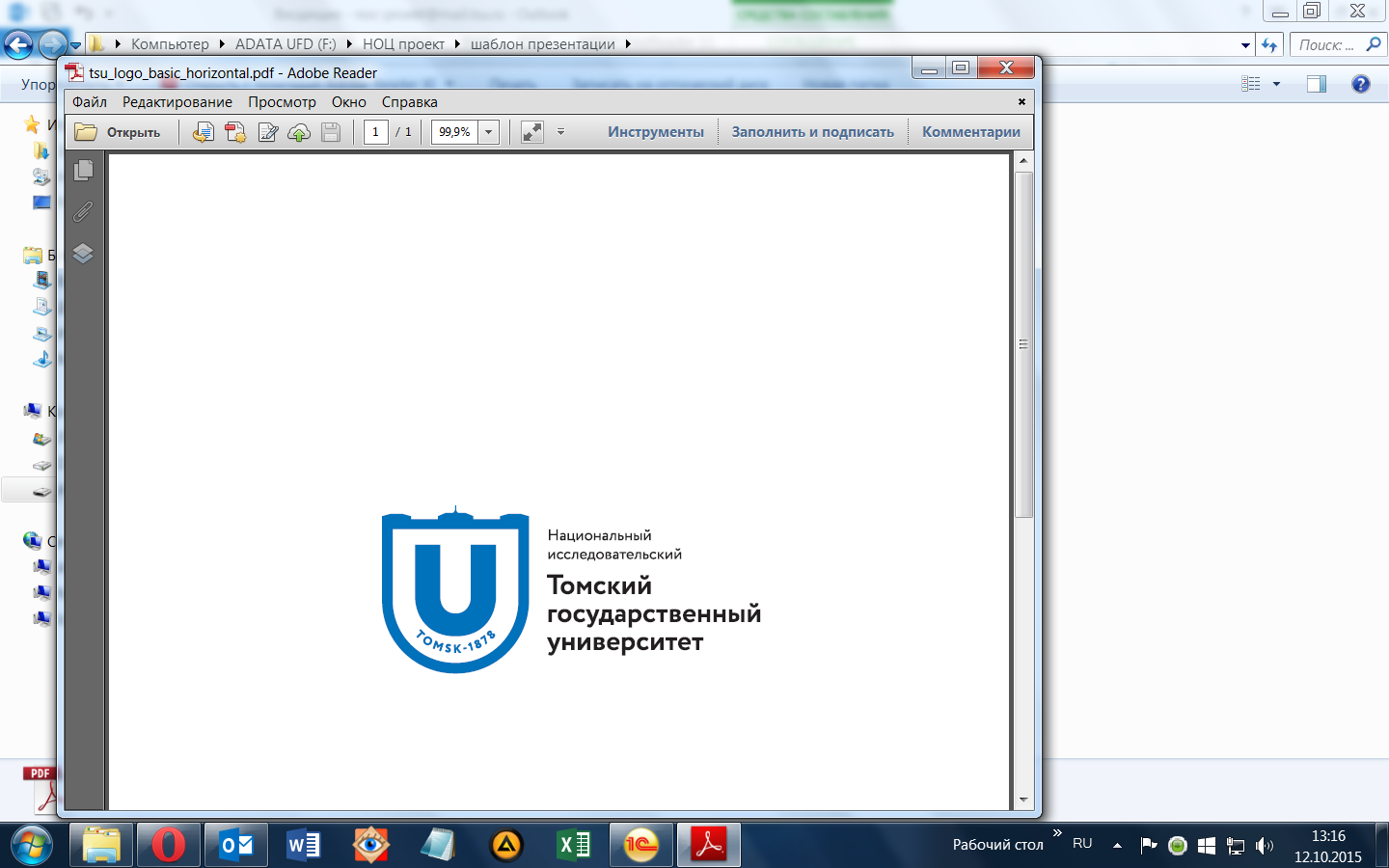 ОТЧЁТ О РЕАЛИЗАЦИИ ПРОЕКТА 11.05.2018 – 25.12.2018«Электронный студгородок» автоматизированная система оформления заселения студентов в общежитие Томск 2018Цель проектаРазработка электронной системы документооборота на базе “1С: Университет”, которая позволит оптимизировать оформление документов для заселения в общежития.Результаты проекта по задачамДля достижения цели представляемого проекта реализованы следующие задачи:Вывод В результате была оптимизирована работа в оформлении документации для заселения в общежития. А именно, интеграция данных позволила обеспечить оперативность и оформление документов, тем самым сократить время. Разработанная система позволяет передавать в цифровом виде персональные данные и обеспечивать автоматическое генерирование необходимой документации (справки, отчеты). Доработанная версия 1С Студент позволяет эффективно распределять и управлять жилым фондом студенческих общежитий.ЗадачаРезультат выполненияРазработана структура общежития  Созданы метаданные хранения информации по             структуре общежитияРазработаны формы пользовательского интерфейсаРазработан модуль заполнения структурыРазработан модуль оформления заселения студентов в общежитиеСозданы метаданные хранения информации по         заселениюРазработаны формы пользовательского интерфейса Разработана обработка оформления заселения в      общежитиеРазработана «шахматка» расселения по комнатамРазработана структура учета нарушений, достижений студентов.   Созданы метаданные хранения информации учетаРазработаны формы пользовательского интерфейса Вынос в отдельные подсистемы пользователяСоздание метаданных хранения информацииРазработка форм Вынос в отдельные подсистемы пользователяРазработан              настраиваемый отчет для получения списков проживающих с         возможностью               сохранения вариантов отчетовРазработан отчет для предоставления сведений об     избирателяхРазработаны печатные формы документов по         проживающимПереработана форма рабочего столаНаименование КПЭ ПроектаЦелевое значение КПЭФактическое значение КПЭСоздание единой электронной системы в студгородке на базе 1С1. Оптимизация рабочего времени (сокращение времени на заполнение договоров от 40 минут до 3-х).2. Информирование студента через автоматическую систему (сокращение времени от 2-5 дней до 5-10 минут).3. Адаптация сотрудников к системе и работы с ней (сокращение времени от 2 месяцев до 10 дней).7 минутВ процессеАдаптация к системе через обучение сократилась до 14 дней